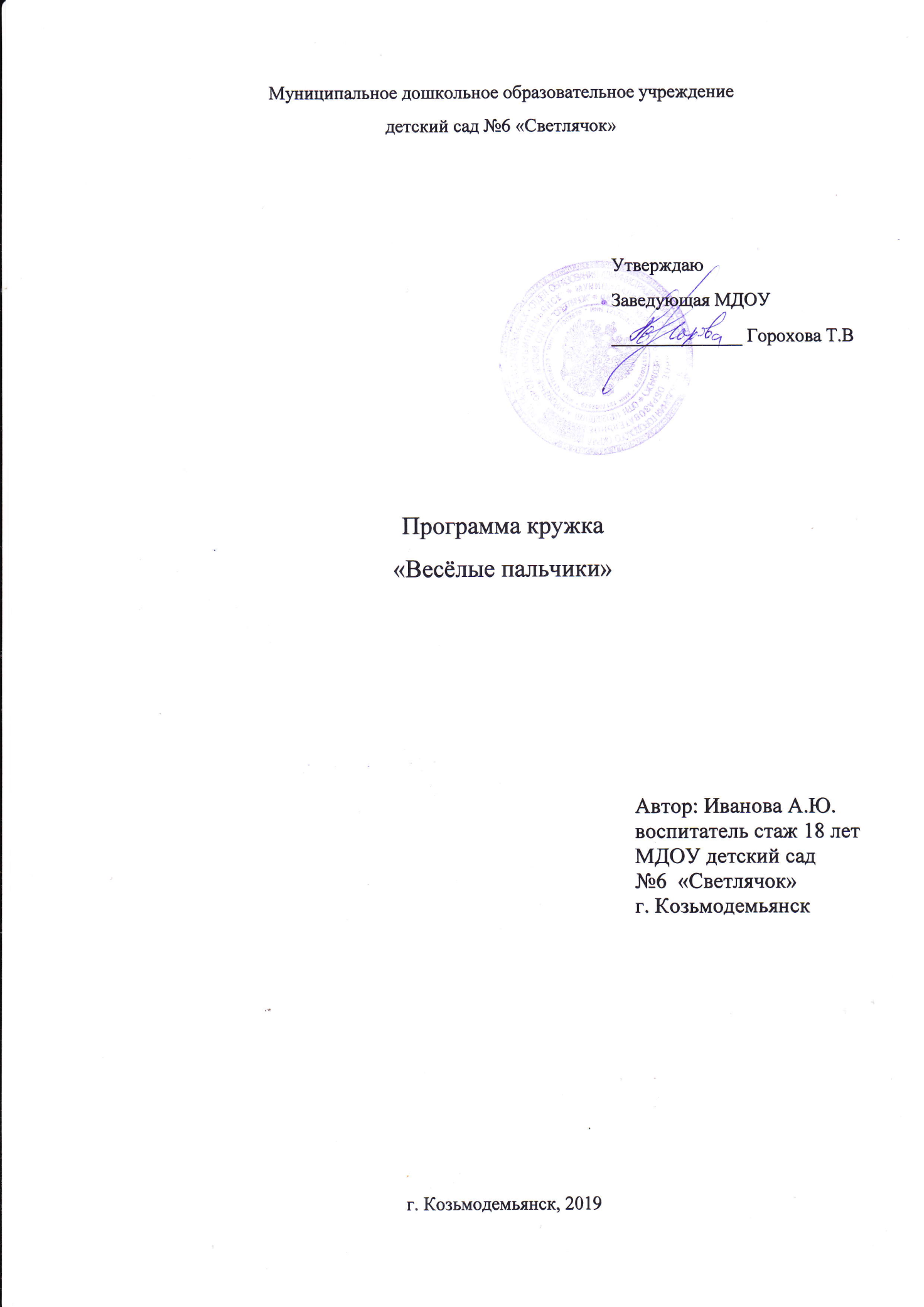 «Источники способностей и дарований детей на кончиках пальцев. От пальцев, образно говоря, идут тончайшие ручейки, которые питают источник творческой мысли».(В.А. Сухомлинский)Цель: Развитие и укрепление мелкой моторики рук у детей в играх, упражнениях и разных видах продуктивной деятельности.Задачи:Развивать мелкую моторику пальцев, кистей рук, познавательные психические процессы: произвольное внимание, логическое мышление, зрительное  и слуховое восприятия, память.Содействовать нормализации речевой функции.Формировать практические умения и навыки в работе с бумагой, пластилином и другими материалами.Воспитывать нравственные качества по отношению к окружающим, аккуратность, художественный вкус.Участники программы: воспитатель, дети, родители.Срок реализации программы кружка: октябрь 2019г. – май 2010 г.График работы кружка: пятница 15:45 – 16:00.Ожидаемые результатыК концу года ручки у детей становятся более гибкими и послушными, улучшается речь. Дети должны:научиться правильно держать карандаш;знать некоторые пальчиковые игры со стихами наизусть;иметь практические умения и навыки в работе в разных видах продуктивной деятельности.Методы и приёмы, используемые при реализации программыПальчиковая гимнастика и пальчиковые игры со стихами.Игры и упражнения с мелкими предметами.Нетрадиционное рисование.Аппликация техникой обрывания бумаги.Конструирование.Пластилинография.Лепка.Дидактические игры.Формы работы с родителямиАнкетирование.Информационные листы (памятки, консультации).Привлечение родителей в подборе необходимого материала для занятий.Совместное творчество родителей и детей, их участие в различных конкурсах, выставках.Перспективное планирование кружка «Весёлые пальчики» с детьми 3 – 4 лет.Литература1.Формирование мелкой моторики рук: «Игры и упражнения»,  С.Е.Большакова.2.«Чудеса на песке. Песочная иглотерапия»,  Т.М. Горбенко, Т.Д. Зинкевич-Евстигнеева.3.«Обучение детей 3 – 4 лет рисованию, лепке, аппликации в игре», Т.Н.Дронова.4.«Изобразительная деятельность младших дошкольников, Т.Г. Казакова.5.«Нетрадициолнные техники рисования в детском саду», А.В. Никитина.6.«Пальчиковые игры»,  Е.А. Савельева.ДатаТема                         Содержание                         Содержаниеоктябрьоктябрьоктябрьоктябрь1.Овощис.35Пальчиковая игра «Урожай».«Морковка» – раскрась по образцу.Игра «Что растёт в огороде» – чудесный мешочек.Пальчиковая игра «Урожай».«Морковка» – раскрась по образцу.Игра «Что растёт в огороде» – чудесный мешочек.2.ТранспортПальчиковая игра «Едет, едет наш автобус».Упражнение «Грузим камушки на грузовик».Конструирование «Собери из фигур машину».Пальчиковая игра «Едет, едет наш автобус».Упражнение «Грузим камушки на грузовик».Конструирование «Собери из фигур машину».3.Одеждас.29Пальчиковая игра «Наши пальчики».«Полосатый шарф» – штриховка.Д/игра «Оденем Настю».Пальчиковая игра «Наши пальчики».«Полосатый шарф» – штриховка.Д/игра «Оденем Настю».4.Домашние животныес.31Пальчиковая игра «Щенята».«Зелёный лужок» – рисуем травку для коровки.Д /и «Животные и их детёныши».Пальчиковая игра «Щенята».«Зелёный лужок» – рисуем травку для коровки.Д /и «Животные и их детёныши».ноябрьноябрьноябрьноябрь1.Игрушкис.38Пальчиковая игра «Пальчики-забияки».Упражнение – «Лошадка».Рисование «Большие и маленькие мячи».Пальчиковая игра «Пальчики-забияки».Упражнение – «Лошадка».Рисование «Большие и маленькие мячи».2.Семьяс.43Пальчиковая игра «Семья».«Платочек для мамы» – украшение платка. (рисование с использованием губок).Пальчиковая игра «Семья».«Платочек для мамы» – украшение платка. (рисование с использованием губок).3.Птицыс.36Пальчиковая игра с мелким реквизитом «Вороны».Упражнение «Накормим птичек».«Птичь слёзы на песке» – рисуем на манке пальчиками.Пальчиковая игра с мелким реквизитом «Вороны».Упражнение «Накормим птичек».«Птичь слёзы на песке» – рисуем на манке пальчиками.4.ПосудаПальчиковая игра «Дружные пальчики».Д/и «Склеим чашку».Лепка из солёного теста «К чаю».Пальчиковая игра «Дружные пальчики».Д/и «Склеим чашку».Лепка из солёного теста «К чаю».декабрьдекабрьдекабрьдекабрь1.Дикие животныеПальчиковая игра «Звери».Упражнение «Заборчик с прищепками».«Угостим медвежонка мёдом» – рисование сот пальчиковыми красками.Пальчиковая игра «Звери».Упражнение «Заборчик с прищепками».«Угостим медвежонка мёдом» – рисование сот пальчиковыми красками.2.Деревьяс.38Пальчиковая игра «пальчики забияки».Упражнение с прищепками «Ёлочка».«Елочка» – выкладывание из счётных палочек.Пальчиковая игра «пальчики забияки».Упражнение с прищепками «Ёлочка».«Елочка» – выкладывание из счётных палочек.3.ЗимаПальчиковая гимнастика «Погреемся».«Лыжник» – рисуем пальчиками на манке.Упражнение «Погуляем».Пальчиковая гимнастика «Погреемся».«Лыжник» – рисуем пальчиками на манке.Упражнение «Погуляем».4.Новый годПальчиковая игра «Ёлочка».«Наряжаем ёлку» – рисование пластилином ёлочных шаров.Пальчиковая игра «Ёлочка».«Наряжаем ёлку» – рисование пластилином ёлочных шаров.январьянварьянварь2.Снег идётс.361. Пальчиковая игра «Снежинки».2. «Снегопад» – аппликация техникой обрывания бумаги.3.Одежда1. Пальчиковая игра «Постираем бельё».2. Упражнение «Помогаем маме» – используя прищепки.3. «Платье в горошек» – рисование ватными палочками. 4.Дикие животныес.551. Пальчиковая игра «Звери».3. Упражнение «Ёжики» с использованием семечек.февральфевральфевраль1.ВидытранспортаПальчиковая игра «Путешествие».Выкладывание фигурок из счётных палочек.(парусная лодка, машинка, самолёт)2.Профессиис.38Пальчиковая гимнастика «Пирог».Д /игра «Профессии».«Мы строители» – строим из строительного материала гараж.3.ЗащитникиОтечестваПальчиковая игра «Бойцы – молодцы».Выкладывание фигурок из счётных палочек.           (танк, звезда, флажок)4.Конец зимыПальчиковая гимнастика «Снеговик».Упражнение «Сосульки» – с прищепками.«Весёлый снеговик»  – аппликация с ватными дисками. мартмартмарт1.МаминпраздникУпражнение «Следы от капели».Пальчиковая игра  «Конфеты».«Бусы для мамы» – нанизывание макарон на ленту.2.Домс.34Пальчиковая игра «Улиточка».Игра-разминка «Кто где живёт».«Построим дом» – работа со счётными палочками. 3.Домашние животныес.25Пальчиковая игра с мелким реквизитом «Курочка».Упражнение «Прятки» – найди животных в сухом бассейне.«Нарисуй хвост петушку».4.Мебельс.29Пальчиковая игра «Делаем скамейку».Д /игра «Тяжело-легко».Лепка «Табуретка для минутки».апрельапрельапрель1.Мир вокруг насс.41Пальчиковая игра «Дом крота».Рисование «Водоросли».Конструирование «Рыбки из треугольников».2.ВеснаУпражнение «Весёлая полянка» – с помощью прищепок «Солнце», «Травка».2. «Весенний букет» аппликация (оригами).3.Весеннее солнышкоУпражнение с прищепками «Солнышко».«Солнышко» –  рисование пластилином4.Цветыс.57Пальчиковая игра «Цветок».Рисование «Одуванчики» – с использованием губок.Д /игра «Собери букет».маймаймай2.Дождьс.38Пальчиковая игра «Пальчики забияки».Рисование «Идёт дождь»  –  с ватными палочками.3.Насекомыес.24Пальчиковая игра «Бабочка».«Гусеница» – конструирование. 4.Летос.27Пальчиковая игра «Многоножки».Игра «Шишки для мишки» – игра с сосновыми шишками.«Украсим бабочке крылышки» –   аппликация техникой обрывания бумаги.